Dzień 4 - Temat kompleksowy: BAJKI I BAŚNIETemat dnia: W krainie baśni - Królewna Śnieżka„My jesteśmy krasnoludki” – naśladowanie ruchem tekstu piosenki- https://www.youtube.com/watch?v=Ee4mdq4S8Vg My jesteśmy krasnoludki            - Dziecko tworzy daszek nad głowąHopsa sa, hopsa sa,                     - Klaszcze w dłoniePod grzybkami nasze budki        - Rysuje kapelusz grzybkaHopsa sa, hopsa sa,                     - Klaszcze w dłonieJemy mrówki, żabie łapki           - Zbliża paluszki do ustOj tak tak, oj tak tak                    - Kiwa głowąA na głowach krasne czapki        - Tworzą daszek z rąk nad głowąTo nasz znak, to nasz znak          - Pokazuje na siebieGdy ktoś zbłądzi, to trąbimyTrutu, tu, trutu, tu                       - Pokazuje trąbienie na trąbceGdy ktoś senny to uśpimy                               Lulu lu, lulu lu                            - Łączy dłonie i kładzie na nich głowęGdy ktoś skrzywdzi krasnoludka,Niu, niu, niu, niu, niu, niu,         - Grozi paluszkiemTo zapłacze niezabudkaUuuu…                                      - Pociera piąstkami oczy.Rozmowa na temat piosenki „My jesteśmy krasnoludki”- Gdzie mieszkają krasnoludki?- Co jedzą krasnoludki?- Jak się ubierają krasnoludki?3. Bajka „O Królewnie Śnieżce i siedmiu krasnoludkach”.Propozycja - bajka animowana - https://www.youtube.com/watch?v=ItrLoiG_Oec  Propozycja - bajka Disneya z 1937 r. - https://zaq2.pl/video/dbyff  Propozycja - bajka do słuchania - http://audio-bajki.pl/bajki-klasyczne/item/102-krolewna-sniezka-mp3- Rozmowa na temat bajki: Kto występował w bajce, kto był dobry, a kto zły? Co to znaczy zdaniem dziecka – miłość, dobroć.4. „Gdzie ukryła się korona” – Po lewej stronie znajdują się korony. Zadaniem dziecka jest odszukanie takiej samej korony po prawej stronie i jej pokolorowanie.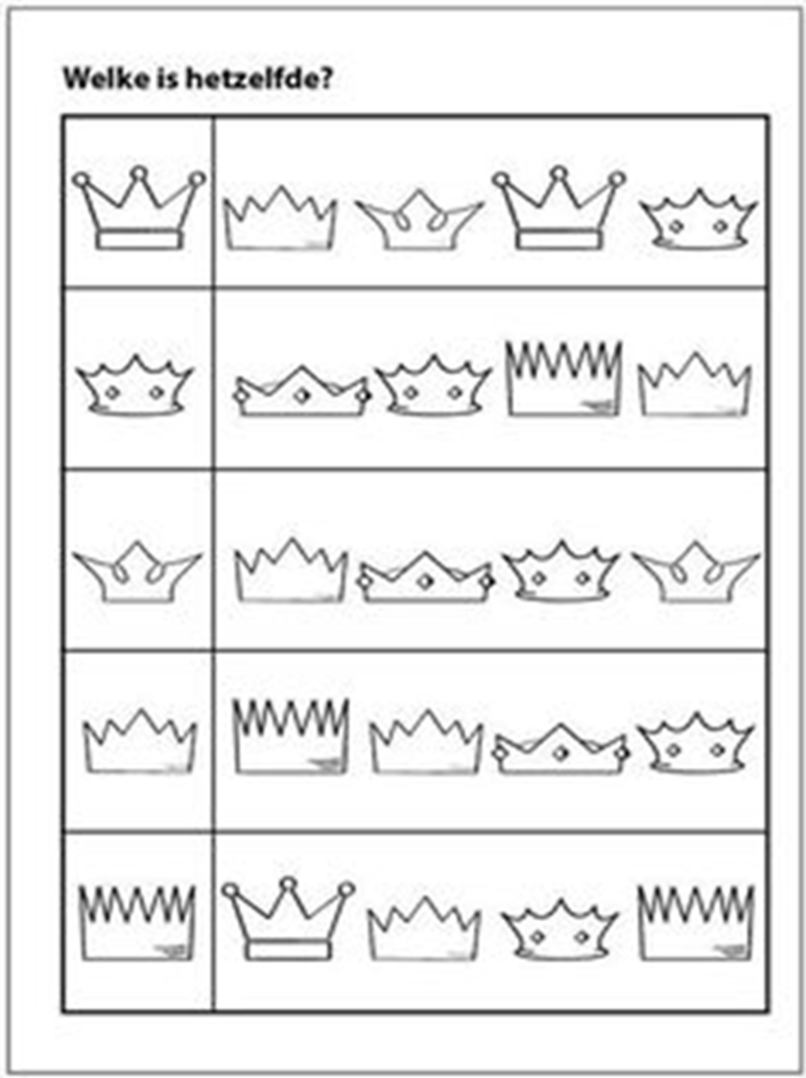 5. „Krasnoludek” - kolorowanie i nazywanie figur geometrycznych – karty pracy str. 7Dla dzieci chętnych:- puzzle – zadnie dziecka jest przecięcie obrazka po zaznaczonych liniach, a następnie złożenie obrazka w całości i przyklejenie na kartce.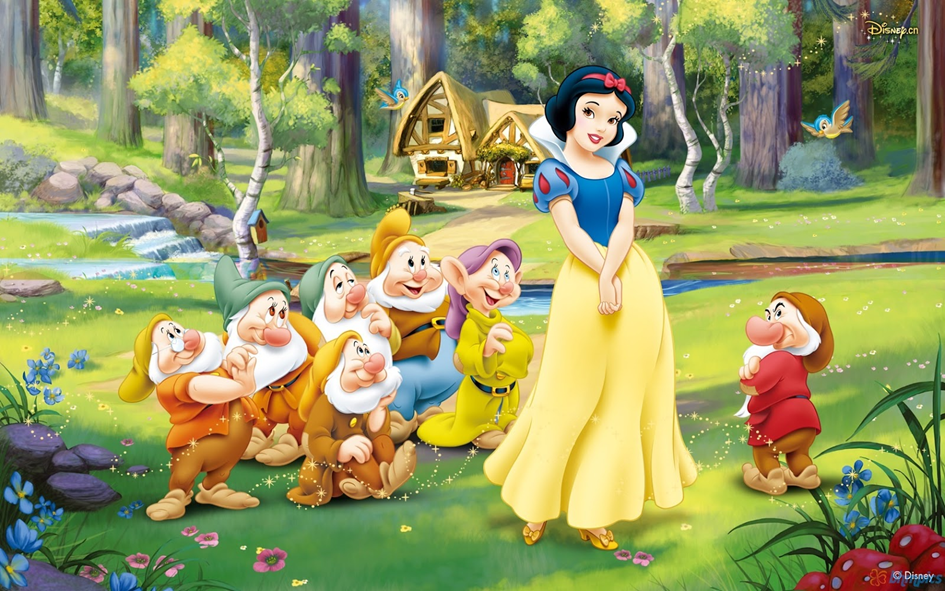 - pokolorowanie obrazka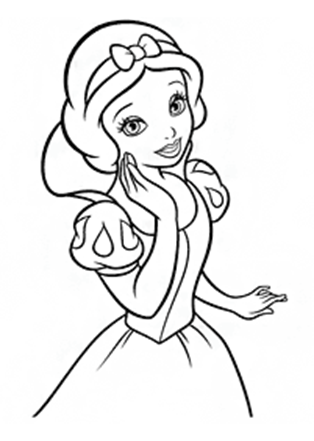 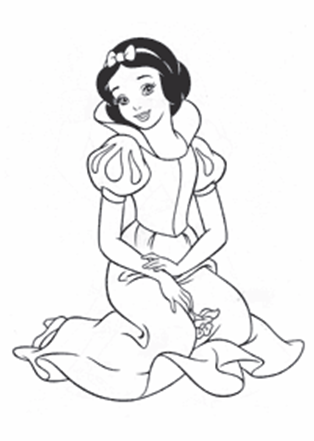 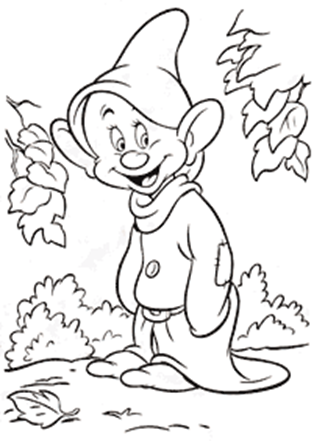 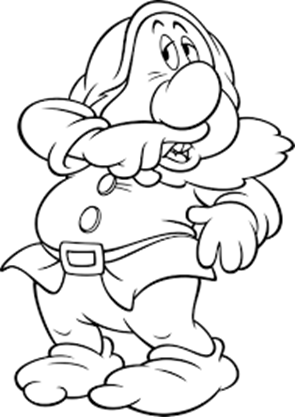 